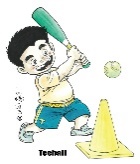 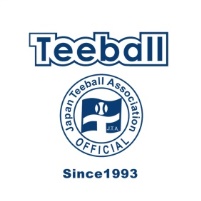 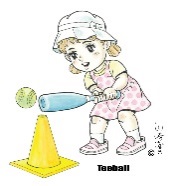 　2021第4回 関東幼児＆小学1・2年生どか点ティーボール大会開 催 要 項1.日時	　	令和3年11月13日（土）10：00～12：00　（ 集合10：00、9：45受付開始 ）2.会場	　	ジャクパ・スポーツクラブ　狭山総合グラウンド　　（別紙参照）350-0013　埼玉県狭山市柏原1862‐2　駐車場約50台と少ないため、乗り合いでのご来場に協力ください。3.共催		株式会社ジャクパNPO法人日本ティーボール協会日本ティーボール協会埼玉県連盟4.主管	　	日本ティーボール協会埼玉県入間市連盟（入間市ティーボール連盟）5.協力　　 	早稲田大学ソフトボール部、日本ティーボール協会埼玉県所沢市連盟、6.協賛協力 	ナガセケンコー株式会社7.特別協賛	株式会社日本ティーボール研究所8.後援	　	埼玉県、青少年育成埼玉県民会議9.目的　　 	どか点ティーボール大会での交流を通して、幼児並びに小学1・2年生同士の親睦を深め、心身の健全育成を図ることを目的とする。10.目標	①笑顔いっぱいティーボールを体感すること。②ティーボールを通して、打つ、走る、捕る、投げるという運動の基本動作を楽しく学ぶこと。③人との関わり方を学び、社会性を養うこと。④引率・大会運営者への「感謝」を学ぶこと11.募集　　 	大会会場近隣の幼稚園・保育園・認定こども園の幼児並びに小学1・2年生とする。12.チーム編成　	本大会は、幼児の部、小学1・2年生の部とする。7～9名の選手と本塁守備の保護者（または指導者）でチームを編成する。各部とも4～8チームとする。当日、人数の少ないチームは会場にて混成チームを編成する。13.競技の約束　	本大会の約束は、以下の通りとする。①打者が打ったボールを守備選手は本塁へ返球する。本塁にいる保護者（または指導者）がバッティングコーンにボールを乗せる。そのとき、打者が回った塁の数を打者の点数とする。②全員打撃制（保護者は守備のみ）ルールとし、試合は2イニングとする。③１チームの選手は、7～9名とする。ただし、対戦チームと同数とする。④塁間は、幼児5ｍ、小学1・2年生10ｍとする。（別添競技の約束について参照）14.参加費	無料（大会傷害保険は主催者が加入）。選手に参加賞を授与する。		大会参加者並びに関係者の傷害事故等について、主催者は応急処置の他は一切責任		を負わない。15.用具		NPO法人日本ティーボール協会公認用具（幼児用）とする。大会用具：バット、インドア用ボール（オレンジ）、バッティングコーン等は、主催者、協力、並びに協賛協力社で用意する。16.注意事項	(1)服装　　運動のできる服装で、原則として帽子を着用する。		(2)持ち物　飲み物。		(3)撮影　　会場での主催者写真撮影は、ＨＰ他広報に使用いたしますので、ご了			　 承ください。写真掲載を拒否される方は主催者へご連絡ください。		⑷健康チェックシートの提出（別紙）各チーム・団体別で提出する。17.申込方法	本大会所定の申込用紙に必要事項をご記入の上、令和3年11月7日（日）までに、下記大会事務局迄メール又はFAXで申し込むこと。受付決定後、メール又はFAXで出場決定通知書を送信する。18.問合せ	不明な点は、下記大会事務局、または下記責任者までお問い合わせ下さい。株式会社ジャクパ（髙島）	E-mail  m.takashima@jacpa.co.jp入間市ティーボール連盟（小西）	E-mail  jbbf99konishi@ezweb.ne.jp19.雨天の場合	雨天の場合は中止とします。　決定は、前日12日18時に行い、その後、「入間市ティーボール連盟」のホームページに結果を掲載します。20.大会事務局　	日本ティーボール協会埼玉県入間市連盟（通称：入間市ﾃｨｰﾎﾞｰﾙ連盟）TEL.＆FAX.　04‐2964‐3850　　Mobile　090-3699-9352〒358-0027　埼玉県入間市上小谷田1-3-1-409			雨天時確認：入間市ティーボール連盟（お知らせ欄に掲載）http://www.iruma-teeball.com